Рабочая программа курса внеурочной деятельности«Экспериментарий по физике»для 7-9 классовс использованием оборудования центра «Точка Роста»на 2021-2022 учебный годПрограмму разработал: Калеганова Г.Ю учитель физики .2021 годПланируемые результаты освоения программы внеурочной деятельности  «Экспериментарий по физике» (с использованием оборудования «Точка роста»)  в 7-9 классах.Реализация программы способствует достижению следующих результатов:Личностные:В сфере личностных универсальных учебных действий учащихся:• учебно-познавательный интерес к новому учебному материалу и способам решения новой задачи;• ориентация на понимание причин успеха во внеучебной деятельности, в том числе на самоанализ и самоконтроль результата, на анализ соответствия результатов требованиям конкретной задачи;• способность к самооценке на основе критериев успешности внеучебной деятельности;Обучающийся получит возможность для формирования:• внутренней позиции школьника на уровне положительного отношения к школе, понимания необходимости учения, выраженного в преобладании учебно-познавательных мотивов;• выраженной устойчивой учебно-познавательной мотивации учения;• устойчивого учебно-познавательного интереса к новым общим способам решения задач.Метапредметные:В сфере регулятивных универсальных учебных действий учащихся:• планировать свои действия в соответствии с поставленной задачей и условиями ее реализации, в том числе во внутреннем плане;• учитывать установленные правила в планировании и контроле способа решения;• осуществлять итоговый и пошаговый контроль по результату;• оценивать правильность выполнения действия на уровне адекватной ретроспективной оценки соответствия результатов требованиям данной задачи и задачной области;• адекватно воспринимать предложения и оценку учителей, товарищей, родителей и других людей;• различать способ и результат действия.Обучающийся получит возможность научится:• в сотрудничестве с учителем ставить новые учебные задачи;• проявлять познавательную инициативу в учебном сотрудничестве;• самостоятельно адекватно оценивать правильность выполнения действия и вносить необходимые коррективы в исполнение как по ходу его реализации, так и в конце действия.В сфере познавательных универсальных учебных действий учащихся:• осуществлять поиск необходимой информации для выполнения внеучебных заданий с использованием учебной литературы и в открытом информационном пространстве, энциклопедий, справочников (включая электронные, цифровые), контролируемом пространствеИнтернета;• осуществлять запись (фиксацию) выборочной информации об окружающем мире и о себе самом, в том числе с помощью инструментов ИКТ;• строить сообщения, проекты в устной и письменной форме;• проводить сравнение и классификацию по заданным критериям;• устанавливать причинно-следственные связи в изучаемом круге явлений;• строить рассуждения в форме связи простых суждений об объекте, его строении, свойствах и связах;Обучающийся получит возможность научиться:• осуществлять расширенный поиск информации с использованием ресурсов библиотек и сети Интернет;• записывать, фиксировать информацию об окружающих явлениях с помощью инструментов ИКТ;• осознанно и произвольно строить сообщения в устной и письменной форме;• осуществлять выбор наиболее эффективных способов решения задач в зависимости от конкретных условий;• строить логическое рассуждение, включающее установление причинно-следственных связей;• могут выйти на теоретический уровень решения задач: решение по определенному плану, владение основными приемами решения, осознания деятельности по решению задачи.В сфере коммуникативных универсальных учебных действий учащихся:• адекватно использовать коммуникативные, прежде всего - речевые, средства для решения различных коммуникативных задач, строить монологическое сообщение, владеть диалогической формой коммуникации, используя, в том числе средства и инструменты ИКТ и дистанционного общения;• допускать возможность существования у людей различных точек зрения, в том числе не совпадающих с его собственной, и ориентироваться на позицию партнера в общении и взаимодействии;• учитывать разные мнения и стремиться к координации различных позиций в сотрудничестве;• формулировать собственное мнение и позицию;• договариваться и приходить к общему решению в совместной деятельности, в том числе в ситуации столкновения интересов;Обучающийся получит возможность научиться:• учитывать и координировать в сотрудничестве отличные от собственной позиции других людей;• учитывать разные мнения и интересы и обосновывать собственную позицию;• понимать относительность мнений и подходов к решению проблемы;• аргументировать свою позицию и координировать ее с позициями партнеров в сотрудничестве при выработке общего решения в совместной деятельности;• задавать вопросы, необходимые для организации собственной деятельности и сотрудничества с партнером;• осуществлять взаимный контроль и оказывать в сотрудничестве необходимую взаимопомощь.Предметные:- ориентироваться в явлениях и объектах окружающего мира, знать границы их применимости;- понимать определения физических величин и помнить определяющие формулы;- понимать каким физическим принципам и законам подчиняются те или иные объекты и явления природы;- знание модели поиска решений для задач по физике;- знать теоретические основы математики.- примечать модели явлений и объектов окружающего мира;- анализировать условие задачи;- переформулировать и моделировать, заменять исходную задачу другой;- составлять план решения;- выдвигать и проверять предлагаемые для решения гипотезы;- владеть основными умственными операциями, составляющими поиск решения задачи.Содержание программы внеурочной деятельности7 классВведение. Вводное занятие. Цели и задачи курса. Техника безопасности.Роль эксперимента в жизни человека.Теория: Изучить основы теории погрешностей. Погрешности прямых и косвенных измерений, максимальная погрешность косвенных измерений, учет погрешностей измерений при построении графиков. Представление результатов измерений в форме таблиц и графиков.Практика: Основы теории погрешностей применять при выполнении экспериментальных задач, практических работ. (с использованием оборудования «Точка роста»)Характеристика основных видов деятельности:Приводить примеры объектов изучения физики (физические явления, физическое тело, вещество, физическое поле). Наблюдать и анализировать физические явления (фиксировать изменения свойств объектов, сравнивать их и обобщать). Познакомиться с экспериментальным методом исследования природы. Сборка приборов и конструкций. Использование измерительных приборов. Выполнение лабораторных и практических работ. Диагностика и устранение неисправностейприборов. Выстраивание гипотез на основании имеющихся данных.Механика.Теория: Равномерное и неравномерное движение. Графическое представление движения. Решение графических задач, расчет пути и средней скорости неравномерного движения. Понятие инерции и инертности. Центробежная сила. Применение данных физических понятий в жизнедеятельности человека. Сила упругости, сила трения.Практика: Исследование зависимости силы упругости, возникающей в пружине, от степени деформации пружины. Определение коэффициента трения на трибометре. (с использованием оборудования «Точка роста»)Исследование зависимости силы трения от силы нормального давления.Характеристика основных видов деятельности:Анализ таблиц, графиков, схем. Поиск объяснения наблюдаемым событиям. Определение свойств приборов по чертежам и моделям. Анализ возникающих проблемных ситуаций. Изображать систему координат, выбирать тело отсчёта и связывать его с системой координат. Использовать систему координат для изучения прямолинейного движения тела. Сборка приборов и конструкций. Использование измерительных приборов. Выполнение лабораторных и практических работ (с использованием оборудования «Точка роста»). Диагностика и устранение неисправностей приборов. Выстраивание гипотез на основании имеющихся данных. Конструирование и моделирование. Выполнение заданий по усовершенствованию приборов. Разработка новых вариантов опытов. Разработка и проверка методики экспериментальной работы. Работа в малых группах. Анализируют, выбирают и обосновывают своё решение, действия. Представление результатов парной, групповой деятельности. Участие в диалоге в соответствии с правилами речевого поведения.Г идростатика.Теория: Закон Архимеда, Закон Паскаля, гидростатическое давление, сообщающиеся сосуды, гидравлические машины.Практика: задачи: выталкивающая сила в различных системах; приборы в задачах (сообщающиеся сосуды, гидравлические машины, рычаги, блоки). Экспериментальные задания:1)измерение силы Архимеда, 2)измерение момента силы, действующего на рычаг, 3)измерениеработы силы упругости при подъеме груза с помощью подвижного или неподвижного блока.(с использованием оборудования «Точка роста»)Характеристика основных видов деятельности:Анализ таблиц, графиков, схем. Поиск объяснения наблюдаемым событиям. Сборка приборов и конструкций. Использование измерительных приборов. Выполнение лабораторных и практических работ. Диагностика и устранение неисправностей приборов. Выстраивание гипотез на основании имеющихся данных. Конструирование и моделирование. Работа в малых группах. Анализируют, выбирают и обосновывают своё решение, действия. Представление результатов парной, групповой деятельности. Подготовка сообщений и докладов. Участие в диалоге в соответствии с правилами речевого поведения.Статика.Теория: Блок. Рычаг. Равновесие твердых тел. Условия равновесия. Момент силы. Правило моментов. Центр тяжести. Исследование различных механических систем. Комбинированные задачи, используя условия равновесия.Практика: Изготовление работающей системы блоков.Характеристика основных видов деятельности:Анализ таблиц, графиков, схем. Поиск объяснения наблюдаемым событиям. Определение свойств приборов по чертежам и моделям. Анализ возникающих проблемных ситуаций. Наблюдать действие простых механизмов. Познакомиться с физической моделью «абсолютно твёрдое тело». Решать задачи на применение условия(правила) равновесия рычага. Применять условие (правило) равновесия рычага для объяснения действия различных инструментов,  используемых в технике и в быту. Сборка приборов и конструкций. Использование измерительных приборов. Выполнение лабораторных и практических работ. Диагностика иустранение неисправностей приборов. Выстраивание гипотез на основании имеющихся данных. Конструирование и моделирование. Выполнение заданий по усовершенствованию приборов. Разработка новых вариантов опытов. Разработка и проверка методики экспериментальной работы.Работа в малых группах. Анализируют, выбирают и обосновывают своё решение, действия. Представление результатов парной, групповой деятельности. Подготовка сообщений и докладов. Осуществляют самооценку, взаимооценку деятельности. Участие в диалоге в соответствии с правилами речевого поведения.8 классТепловые явления. Тепловое расширение тел. Процессы плавления и отвердевания, испарения иконденсации. Теплопередача. Влажность воздуха на разных континентах.Демонстрации: 1. Наблюдение таяния льда в воде. 2. Скорости испарения различных жидкостей. 3. Тепловые двигатели будущего.Лабораторные работы (с использованием оборудования «Точка роста»): 1. Изменения длины тела при нагревании и охлаждении. 2. Отливка парафинового солдатика. 3. Наблюдение за плавлением льда 4. От чего зависит скорость испарения жидкости? 5. Наблюдение теплопроводности воды и воздуха.Характеристика основных видов деятельности:Самостоятельно формулируют познавательную задачу. Умеют с помощью вопросов добывать недостающую информацию. Использование измерительных приборов. Выполнение лабораторных и практических работ. Диагностика и устранение неисправностей приборов. Выстраивание гипотез на основании имеющихся данных. Конструирование и моделирование.Выполнение заданий по усовершенствованию приборов. Разработка новых вариантов опытов. Разработка и проверка методики экспериментальной работы. Работа в малых группах. Анализируют, выбирают и обосновывают своё решение, действия. Представление результатов парной, групповой деятельности. Участие в диалоге в соответствии с правилами речевогоповедения.Электрические явления. Микромир. Модели атома, существовавшие до начала XIX. История открытия и действия гальванического элемента. История создания электрофорной машины. Опыт Вольта. Электрический ток в электролитах.Демонстрации: (с использованием оборудования «Точка роста») 1. Модели атомов. 2. Гальванические элементы. 3. Электрофорноймашины. 4. Опыты Вольта и Гальвани.Лабораторные работы: 1. Создание гальванических элементов из подручных средств. 2. Электрический ток в жидкостях создания «золотого ключика» .Характеристика  основных видов деятельности:Управляют своей познавательной и учебной деятельностью посредством постановки целей, планирования, контроля, коррекции своих действий и оценки успешности усвоения. Сравнивают способ и результат своих действий с образцом - листом сопровождения. Обнаруживают отклонения. Обдумывают причины отклонений. Осуществляют самоконтроль ивзаимоконтроль. Использование измерительных приборов. Выполнение лабораторных и практических работ. Диагностика и устранение неисправностей приборов. Выстраивание гипотез на основании имеющихся данных. Конструирование и моделирование.Электромагнитные явления. Магнитное поле в веществе. Магнитная аномалия. Магнитные бури. Разновидности электроизмерительных приборов. Разновидности электродвигателей.Демонстрации (с использованием оборудования «Точка роста»):          1. Наглядность поведения веществ в магнитном поле. 2. Презентации омагнитном поле Земли и о магнитных бурях. 3. Демонстрация разновидностей электроизмерительных приборов. 4. Наглядность разновидностей электродвигателей.Лабораторные работы: 1. Исследование различных электроизмерительных приборов.Характеристика основных видов деятельности:Управляют своей познавательной и учебной деятельностью посредством постановки целей, планирования, контроля, коррекции своих действий и оценки успешности усвоения. Сравнивают способ и результат своих действий с образцом - листом сопровождения. Обнаруживают отклонения. Обдумывают причины отклонений. Осуществляют самоконтроль ивзаимоконтроль.Оптические явления. Источники света: тепловые, люминесцентные, искусственные. Изготовление камеры - обскура и исследование изображения с помощью модели. Многократное изображение предмета в нескольких плоских зеркалах. Изготовить перископ и с его помощью провести наблюдения. Практическое использование вогнутых зеркал. Зрительные иллюзии, порождаемыепреломлением света. Миражи. Развитие волоконной оптики. Использование законов света в технике.Демонстрации(с использованием оборудования «Точка роста») 1. Различные источники света. 2. Изображение предмета в несколькихплоских зеркалах. 3. Изображение в вогнутых зеркалах. 4. Использование волоконной оптики. 5. Устройство фотоаппаратов, кинопроекторов, калейдоскопов.Лабораторные работы: 1. Изготовление камеры - обскура и исследование изображения с помощью модели. 2. Практическое применение плоских зеркал. 3. Практическое использование вогнутых зеркал. 4. Изготовление перископа и наблюдения с помощью модели.Характеристика основных видов деятельности:Управляют своей познавательной и учебной деятельностью посредством постановки целей, планирования, контроля, коррекции своих действий и оценки успешности усвоения. Выделяют и формулируют познавательную цель. Выделяют количественные характеристики объектов, заданные словами. Принимают познавательную цель и сохраняют ее при выполненииучебных действий. Осознают свои действия. Имеют навыки конструктивного общения в малых группах.Человек и природа Автоматика в нашей жизни. Примеры использования автоматических устройств в науке, на производстве и в быту. Средства связи. Радио и телевидение. Альтернативные источники энергии. Виды электростанций. Необходимость экономии природных ресурсов и использования, новых экологичных и безопасных технологий. Наука и безопасность людей.Демонстрации: 1. фотоматериалы и слайды по теме.Лабораторные работы: 1.Изучение действий средств связи, радио и телевидения.Характеристика основных видов деятельности:Самостоятельно формулируют познавательную задачу. Умеют (или развивают) способность с помощью вопросов добывать недостающую информацию.9 классКинематика Способы описания механического движения. Система отсчета. Прямолинейное движение. Прямолинейное равномерное движение по плоскости. Перемещение и скорость при равномерном прямолинейном движении по плоскости. Относительность движения. Сложение движений. Принцип независимости движений. Криволинейное движение. Движение тела, брошенного под углом к горизонту. Равномерное движение по окружности. Угловая скорость. Период и частота вращения. Скоростьи ускорение при равномерном движении по окружности.Лабораторные работы(с использованием оборудования «Точка роста»): Изучение движения свободно падающего тела.Изучение движения по окружности.Примерные темы проектных и исследовательских работ:Определение скорости равномерного движения при использовании тренажера «беговая дорожка».Историческая реконструкция опытов Галилея по определению ускорения свободного падения тел.Принципы работы приборов для измерения скоростей и ускорений.Применение свободного падения для измерения реакции человека.Расчет траектории движения персонажей рассказов Р.Распэ.Характеристика основных видов деятельности: чтение и обсуждение текста статей интернет-сайтов, обсуждение докладов и презентаций, составление и решение задач, обсуждение способов решения (подготовка к ОГЭ по физике).Динамика Инерциальные системы отсчета. Сила. Законы Ньютона. Движение тела под действием нескольких сил. Движение системы связанных тел. Динамика равномерного движения материальной точки по окружности. Классы сил. Закон всемирного тяготения. Движение планет. Искусственные спутники.Солнечная система. История развития представлений о Вселенной. Строение и эволюция Вселенной.Лабораторные работы(с использованием оборудования «Точка роста»): Измерение массы тела с использованием векторного разложения силы. Изучение кинематики и динамики равноускоренного движения (на примере машины Атвуда). И зучение трения скольжения.Примерные темы проектных и исследовательских работ:Историческая реконструкция опытов Кулона и Амонтона по определению величины силы трения скольжения. Первые искусственные спутники Земли.Как отличаются механические процессы на Земле от механических процессов в космосе? Тела Солнечной системы. Открытия на кончике пера.Характеристика основных видов деятельности: чтение и обсуждение текста статей интернет-сайтов, обсуждение докладов и презентаций, составление и решение задач, обсуждение способов решения (подготовка к ОГЭ по физике).Импульс. Закон сохранения импульсаИмпульс. Изменение импульса материальной точки. Система тел. Закон сохранения импульса.Примерные темы проектных и исследовательских работ:Реактивное движение в природе. Расследование ДТП с помощью закона сохранения импульса.Характеристика основных видов деятельности: чтение и обсуждение текста статей интернет-сайтов, обсуждение докладов и презентаций, составление и решение задач, обсуждение способов решения (подготовка к ОГЭ по физике).Статика Равновесие тела. Момент силы. Условия равновесия твердого тела. Простые механизмы.Лабораторные работы(с использованием оборудования «Точка роста»): Определение центров масс различных тел (три способа).Примерные темы проектных и исследовательских работ:Применение простых механизмов в строительстве: от землянки до небоскреба. Исследование конструкции велосипеда.Характеристика основных видов деятельности: чтение и обсуждение текста статей интернет-сайтов, обсуждение докладов и презентаций, составление и решение задач, обсуждение способов решения (подготовка к ОГЭ по физике).Механические колебания и волныМеханические колебания. Преобразование энергии при механических колебаниях. Математический и пружинный маятники. Свободные, затухающие и вынужденные колебания. Резонанс. Механические волны. Длина и скорость волны. Звук.Лабораторные работы(с использованием оборудования «Точка роста»):Изучение колебаний нитяного маятника.Примерные темы проектных и исследовательских работ:Струнные музыкальные инструменты. Колебательные системы в природе и технике.Характеристика основных видов деятельности: чтение и обсуждение текста статей интернет-сайтов, обсуждение докладов и презентаций, составление и решение задач, обсуждение способов решения (подготовка к ОГЭ по физике).Электромагнитные колебания и волныПеременный электрический ток. Колебательный контур. Вынужденные и свободные ЭМ колебания. ЭМ волны и их свойства.Примерные темы проектных и исследовательских работ:Принципы радиосвязи и телевидения. Влияние ЭМ излучений на живые организмы. Изготовление установки для демонстрации опытов по ЭМИ.Электромагнитное излучение СВЧ-печи. Историческая реконструкция опытов Ампера.Характеристика основных видов деятельности: чтение и обсуждение текста статей интернет-сайтов, обсуждение докладов и презентаций, составление и решение задач, обсуждение способов решения (подготовка к ОГЭ по физике).ОптикаИсточники света. Действия света. Закон прямолинейного распространения света. Закон отражения света. Построение изображений в плоском зеркале.Закон преломления света на плоской границе двух однородных прозрачных сред. Преломление света в призме. Дисперсия света. Явление полного внутреннего отражения. Линзы. Тонкие линзы. Построение изображений, создаваемых тонкими линзами. Глаз и зрение. Оптические приборы.Лабораторные работы(с использованием оборудования «Точка роста»):Экспериментальная проверка закона отражения света.Измерение показателя преломления воды.Измерение фокусного расстояния собирающей линзы.Примерные темы проектных и исследовательских работ:История исследования световых явлений.Историческая реконструкция телескопа Галилея.Изготовление калейдоскопа.Характеристика основных видов деятельности: чтение и обсуждение текста статей интернет-сайтов, обсуждение докладов и презентаций, составление и решение задач, обсуждение способов решения (подготовка к ОГЭ по физике).Физика атома и атомного ядраСтроение атома. Поглощение и испускание света атомами. Оптические спектры. Опыты Резерфорда. Планетарная модель атома. Строение атомного ядра. Зарядовое и массовое числа. Ядерные силы. Энергия связи атомных ядер. Закон радиоактивного распада. Альфа- и бета-распады. Правила смещения. Ядерные реакции. Деление и синтез ядер. Ядерная энергетика. Источники энергии Солнца и звезд. Регистрация ядерных излучений. Влияние радиоактивных излучений на живые организмы. Дозиметрия. Экологические проблемы ядерной энергетики.Примерные темы проектных и исследовательских работ:История изучения атома.Измерение КПД солнечной батареи.Невидимые излучения в спектре нагретых тел.Характеристика основных видов деятельности: чтение и обсуждение текста статей интернет-сайтов, обсуждение докладов и презентаций, составление и решение задач, обсуждение способов решения (подготовка к ОГЭ по физике).Формы организации образовательного процесса:- групповая;- индивидуальная;- фронтальная.Ведущие технологии:Используются элементы следующих технологий: проектная, проблемного обучения, информационно-коммуникационная, критического мышления, проблемного диалога, игровая.Основные методы работы на уроке:Ведущими методами обучения являются: частично-поисковой, метод математического моделирования, аксиоматический метод.Формы контроля:Так как этот курс является дополнительным, то отметка в баллах не ставится.Учащийся учится оценивать себя и других сам, что позволяет развивать умения самоанализа и способствует развитию самостоятельности, как свойству личности учащегося. Выявление промежуточных и конечных результатов учащихся происходит через практическую деятельность; зачетные работы:• тематическая подборка задач различного уровня сложности с представлением разных методов решения в виде текстового документа, презентации, флэш-анимации, видеоролика или web - страницы (сайта)• выставка проектов, презентаций;• демонстрация эксперимента, качественной задачи с качественным (устным или в виде приложения, в том числе, презентацией) описанием процесса на занятии, фестивале экспериментов; физические олимпиады.Календарно-тематическое планирование 7 классКалендарно-тематическое планирование 8 классКалендарно-тематическое планирование 9 классЛист  корректировки   рабочей программы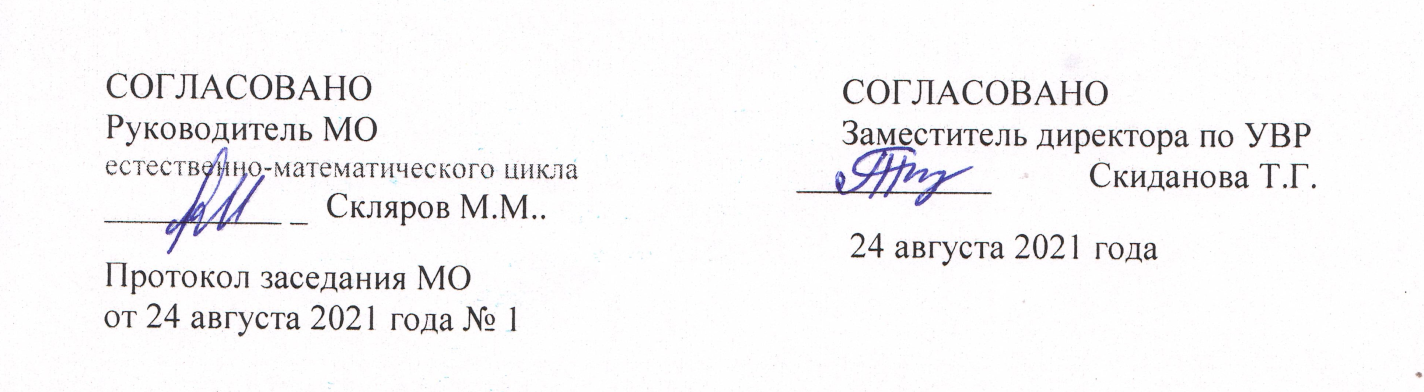 №п/пДата  проведенияДата  проведенияТема урокаИспользование оборудования центра естественнонаучной и технологической направленностей «Точка роста»примечание№п/пПланФактТема урокаИспользование оборудования центра естественнонаучной и технологической направленностей «Точка роста»примечание1. Введение (1ч)1. Введение (1ч)1. Введение (1ч)1. Введение (1ч)1. Введение (1ч)1. Введение (1ч)1Вводное занятие. Цели и задачи курса. Техника безопасности.Компьютерное оборудование2. Роль эксперимента в жизни человека (3ч)2. Роль эксперимента в жизни человека (3ч)2. Роль эксперимента в жизни человека (3ч)2. Роль эксперимента в жизни человека (3ч)2. Роль эксперимента в жизни человека (3ч)2. Роль эксперимента в жизни человека (3ч)2Система единиц, понятие опрямых и косвенных измеренияхКомпьютерное оборудование3Физический эксперимент.Виды физического эксперимента.Погрешность измерения. Видыпогрешностей измерения. Расчётпогрешности измерения.Оборудование для демонстраций 4Лабораторная работа«Измерение объема твердоготела». Правила оформлениялабораторной работы.Оборудование для лабораторных работ и ученических опытов 3. Механика (8ч)3. Механика (8ч)3. Механика (8ч)3. Механика (8ч)3. Механика (8ч)3. Механика (8ч)5Равномерное и неравномерноедвижения.Оборудование для лабораторных работ и ученических опытов (на базе комплектов для ОГЭ)6Графическое представлениедвижения.Оборудование для лабораторных работ и ученических опытов (на базе комплектов для ОГЭ)7Решение графических задач,расчет пути и средней скоростинеравномерного движения.Оборудование для лабораторных работ и ученических опытов (на базе комплектов для ОГЭ)8Понятие инерции и инертности.Центробежная сила..Оборудование для лабораторных работ и ученических опытов (на базе комплектов для ОГЭ)9Сила упругости, сила тренияОборудование для лабораторных работ и ученических опытов (на базе комплектов для ОГЭ)10Лабораторная работа«Исследование зависимостисилы упругости, возникающей впружине, от степени деформациипружины».Оборудование для лабораторных работ и ученических опытов (на базе комплектов для ОГЭ)11Лабораторная работа«Определение коэффициентатрения на трибометре».Оборудование для лабораторных работ и ученических опытов (на базе комплектов для ОГЭ)12Лабораторная работа«Исследование зависимостисилы трения от силынормального давления».Оборудование для лабораторных работ и ученических опытов4. Гидростатика (12ч)4. Гидростатика (12ч)4. Гидростатика (12ч)4. Гидростатика (12ч)4. Гидростатика (12ч)4. Гидростатика (12ч)13Плотность. Задача царя ГеронаОборудование для демонстраций 14Решение задач повышеннойсложности на расчет плотностивещества.Оборудование для демонстраций 15Решение задач повышеннойсложности Оборудование для демонстраций 16Давление жидкости и газа. ЗаконПаскаляОборудование для демонстраций 17Сообщающиеся сосуды.Оборудование для демонстраций 18Лабораторная работа«Изготовление модели фонтана»Оборудование для лабораторных работ и ученических опытов (на базе комплектов для ОГЭ19Лабораторная работа«Изготовление модели фонтана»Оборудование для лабораторных работ и ученических опытов (на базе комплектов для ОГЭ20Закон Паскаля. Давление вжидкостях и газах.Гидравлические машины.Сообщающиеся сосуды.Оборудование для лабораторных работ и ученических опытов (на базе комплектов для ОГЭ21Выталкивающая сила. ЗаконАрхимеда.Оборудование для демонстраций 22Лабораторная работа«Выяснение условия плаваниятел».Оборудование для лабораторных работ и ученических опытов 23Блок задач на закон Паскаля,закон Архимеда.Оборудование для демонстраций 24Блок задач на закон Паскаля,закон Архимеда.Оборудование для демонстраций 5. Статика (10ч)5. Статика (10ч)5. Статика (10ч)5. Статика (10ч)5. Статика (10ч)5. Статика (10ч)25Блок. Рычаг.Оборудование для демонстраций 26Равновесие твердых тел. Момент силы.Правило моментов.Оборудование для демонстраций 27Центр тяжести. Исследование различных механических системОборудование для демонстраций 28Комбинированные задачи,используя условия равновесия.Оборудование для демонстраций 29Комбинированные задачи,используя условия равновесияОборудование для демонстраций 30Лабораторная работа«Изготовление работающейсистемы блоков». Оформлениеработы.Оборудование для лабораторных работ и ученических опытов (на базе комплектов для ОГЭ31Работа над проектом «Блоки».Лабораторная работа«Изготовление работающейсистемы блоков». Оборудование для лабораторных работ и ученических опытов (на базе комплектов для ОГЭ32Лабораторная работа«Изготовление работающейсистемы блоков».Оборудование для лабораторных работ и ученических опытов 33Оформление работы.Компьютерное оборудование34Защита проектов.Компьютерное оборудование№п/пДата  проведенияДата  проведенияТема урокаИспользование оборудования центра естественнонаучной и технологической направленностей «Точка роста»примечание№п/пПланФактТема урокаИспользование оборудования центра естественнонаучной и технологической направленностей «Точка роста»примечание1. Введение (1ч)1. Введение (1ч)1. Введение (1ч)1. Введение (1ч)1. Введение (1ч)1. Введение (1ч)1Вводное занятие. Цели и задачи курса. Техника безопасности.Компьютерное оборудование2. Тепловые явления (12 ч)2. Тепловые явления (12 ч)2. Тепловые явления (12 ч)2. Тепловые явления (12 ч)2. Тепловые явления (12 ч)2. Тепловые явления (12 ч)2Разнообразие тепловых явлений. Тепловое расширение тел.Компьютерное оборудование3Лабораторная работа«Изменения длины тела принагревании и охлаждении».Оборудование для лабораторных работ и ученических опытов 4Теплопередача Наблюдениетеплопроводности воды ивоздуха.Оборудование для демонстраций 5Лабораторная работа«Измерение удельнойтеплоёмкости различныхвеществ».Оборудование для лабораторных работ и ученических опытов (на базе комплектов для ОГЭ6Плавление и отвердевание.Лабораторная работа «Отливкапарафинового солдатика»Оборудование для лабораторных работ и ученических опытов (на базе комплектов для ОГЭ7Лабораторная работа«Наблюдение за плавлениемльда»Оборудование для лабораторных работ и ученических опытов 8Решение олимпиадных задачна уравнение теплового балансаОборудование для демонстраций 9Решение олимпиадных задачна расчёт тепловых процессовОборудование для демонстраций 10Лаборатория кристаллографии.Оборудование для демонстраций 11Испарение и конденсация. Оборудование для демонстраций 12Состав атмосферы,наблюдение переходаненасыщенных паров внасыщенные.Оборудование для демонстраций 13Влажность воздуха на разных   континентахОборудование для демонстраций 3. Электрические явления (8ч)3. Электрические явления (8ч)3. Электрические явления (8ч)3. Электрические явления (8ч)3. Электрические явления (8ч)3. Электрические явления (8ч)14Микромир. Модели атома,существовавшие до начала XIXОборудование для демонстраций 15История открытия и действиягальванического элементаКомпьютерное оборудование16История создания электрофорноймашиныКомпьютерное оборудование17Опыты Вольта. Электрическийток в электролитах.Компьютерное оборудование18Решение олимпиадных задач назаконы постоянного токаОборудование для демонстраций 19Наблюдение зависимостисопротивления проводника оттемпературы.Оборудование для демонстраций 20Лабораторная работа«Определение стоимостиизрасходованной электроэнергиипо мощности потребителя и посчётчику»Оборудование для лабораторных работ и ученических опытов (на базе комплектов для ОГЭ21Решение олимпиадных задачна тепловое действие токаОборудование для демонстраций 4. Электромагнитные явления (3ч)4. Электромагнитные явления (3ч)4. Электромагнитные явления (3ч)4. Электромагнитные явления (3ч)4. Электромагнитные явления (3ч)4. Электромагнитные явления (3ч)22Электромагнитные явления.Электроизмерительные приборы.Оборудование для демонстраций 23Магнитная аномалия. МагнитныебуриОборудование для демонстраций 24Разновидностиэлектродвигателей.Оборудование для демонстраций 5. Оптические явления (7ч)5. Оптические явления (7ч)5. Оптические явления (7ч)5. Оптические явления (7ч)5. Оптические явления (7ч)5. Оптические явления (7ч)25Источники света: тепловые,люминесцентныеОборудование для демонстраций 26Эксперимент наблюдение.Многократное изображениепредмета в нескольких плоскихзеркалах.Оборудование для демонстраций 27Изготовить перископ и с егопомощью провести наблюденияОборудование для демонстраций 28Практическое использованиевогнутых зеркалОборудование для демонстраций 29Зрительные иллюзии,порождаемые преломлениемсвета. Миражи.Оборудование для демонстраций 30Развитие волоконной оптикиОборудование для демонстраций 31Использование законов света втехникеОборудование для демонстраций 6. Человек и природа (4ч)6. Человек и природа (4ч)6. Человек и природа (4ч)6. Человек и природа (4ч)6. Человек и природа (4ч)6. Человек и природа (4ч)32Автоматика в нашей жизни .Компьютерное оборудование33Радио и телевидениеКомпьютерное оборудование34Альтернативные источникиэнергии. Виды электростанцийКомпьютерное оборудование35Наука сегодня. Наука ибезопасность людей.Компьютерное оборудование	№п/пДата  проведенияДата  проведенияТема урокаИспользование оборудования центра естественнонаучной и технологической направленностей «Точка роста»примечание	№п/пПланФактТема урокаИспользование оборудования центра естественнонаучной и технологической направленностей «Точка роста»примечание1. Введение (1ч)1. Введение (1ч)1. Введение (1ч)1. Введение (1ч)1. Введение (1ч)1. Введение (1ч)1Вводное занятие. Цели и задачи курса. Техника безопасности.Компьютерное оборудование2. Кинематика (7 ч)2. Кинематика (7 ч)2. Кинематика (7 ч)2. Кинематика (7 ч)2. Кинематика (7 ч)2. Кинематика (7 ч)2Способы описаниямеханического движения Оборудование для демонстраций 3Прямолинейное равномерноедвижение по плоскости? Смотряиз какой точки наблюдатьОборудование для демонстраций 4Относительность движения.Сложение движений. Оборудование для демонстраций 5Лабораторные работы:«Изучение движения свободнопадающего тела», «Изучениедвижения тела по окружности»Оборудование для лабораторных работ и ученических опытов 6Как и куда полетела вишневаякосточка? Расчет траекториидвижения тел и персонажейрассказов Р.Распэ о МюнхаузенеОборудование для демонстраций 7Историческая реконструкцияопытов Галилея по определениюускорения g.Оборудование для демонстраций 8Определение скоростиравномерного движения прииспользовании тренажера«беговая дорожка».Оборудование для демонстраций 3. Динамика (8ч)3. Динамика (8ч)3. Динамика (8ч)3. Динамика (8ч)3. Динамика (8ч)3. Динамика (8ч)9Сила воли, сила убеждения илисила - физическая величина?Оборудование для демонстраций 10Лабораторная работа:«Измерение массы тела»Оборудование для лабораторных работ и ученических опытов 11Движение тела под действиемнескольких силОборудование для лабораторных работ и ученических опытов 12Движение системы связанныхтелОборудование для демонстраций 13Лабораторные работы: «Изучение трения скольжения»Оборудование для лабораторных работ и ученических опытов 14Динамика равномерного движения по окружностиОборудование для демонстраций 15История развития представленийо Вселенной. Солнечная система.Оборудование для демонстраций 16Открытия на кончике пера.Первые искусственные спутникиЗемли.Оборудование для демонстраций 4. Импульс. Закон сохранения импульса (3ч)4. Импульс. Закон сохранения импульса (3ч)4. Импульс. Закон сохранения импульса (3ч)4. Импульс. Закон сохранения импульса (3ч)4. Импульс. Закон сохранения импульса (3ч)4. Импульс. Закон сохранения импульса (3ч)17Как вы яхту назовете...Компьютерное оборудование 18Реактивное движение в природе.Компьютерное оборудование 19Расследование ДТП с помощьюзакона сохранения импульсаКомпьютерное оборудование 5. Статика (2ч)5. Статика (2ч)5. Статика (2ч)5. Статика (2ч)5. Статика (2ч)5. Статика (2ч)20Лабораторная работа:«Определение центров массразличных тел (три способа)»Оборудование для лабораторных работ и ученических опытов 21Применение простых механизмов в строительстве: от землянки донебоскребаКомпьютерное оборудование 6. Механические колебания и волны (3ч)6. Механические колебания и волны (3ч)6. Механические колебания и волны (3ч)6. Механические колебания и волны (3ч)6. Механические колебания и волны (3ч)6. Механические колебания и волны (3ч)22Виды маятников и их колебанийОборудование для демонстраций 23Что переносит волна?Оборудование для демонстраций 24Колебательные системы в природе и техникеОборудование для демонстраций 7. Электромагнитные колебания и волны (2ч)7. Электромагнитные колебания и волны (2ч)7. Электромагнитные колебания и волны (2ч)7. Электромагнитные колебания и волны (2ч)7. Электромагнитные колебания и волны (2ч)7. Электромагнитные колебания и волны (2ч)25Экспериментальная проверкасвойств ЭМ волн.Компьютерное оборудование 26Исследование электромагнитногоизлучения СВЧ-печиКомпьютерное оборудование 8. Оптика (4ч)8. Оптика (4ч)8. Оптика (4ч)8. Оптика (4ч)8. Оптика (4ч)8. Оптика (4ч)27. Изготовление моделикалейдоскопа.Компьютерное оборудование 28Экспериментальная проверказакона отражения света.Оборудование для демонстраций 29Лабораторная работа:«Измерение показателяпреломления воды»Оборудование для лабораторных работ и ученических опытов 30Как отличаются показателипреломления цветного стеклаОборудование для демонстраций 9. Физика атома и атомного ядра (4ч)9. Физика атома и атомного ядра (4ч)9. Физика атома и атомного ядра (4ч)9. Физика атома и атомного ядра (4ч)9. Физика атома и атомного ядра (4ч)9. Физика атома и атомного ядра (4ч)31Поглощение и испускание светаатомами. Оптические спектры.Компьютерное оборудование Компьютерное оборудование 32Измерение КПД солнечной батареиКомпьютерное оборудование Компьютерное оборудование 33Влияние радиоактивныхизлучений на живые организмыКомпьютерное оборудование Компьютерное оборудование 34Способы защиты отрадиоактивных излученийКомпьютерное оборудование Компьютерное оборудование Дата  урока по плануДата проведения по фактуСодержание корректировки  (тема урока)Обоснование проведения корректировкиРеквизиты документа ( дата и № приказа)Подпись заместителя директора  по УВР